Release of Information Form (Graduate School of International Studies)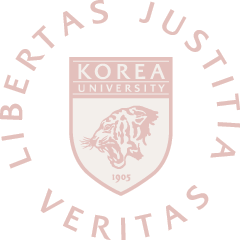 ** Please fill out the form in English.By signing this form, I consent, in accordance with the Personal Information Protection Act and related rules and regulations, to the provision of my personal information by the Graduate School of International Studies at Korea University to third parties to the extent shown in the entirety of the table below for the purpose of administering the admissions process and verifying application details. I understand that by so agreeing, I also consent to the academic background verification agency replying to the Graduate School of International Studies.Mandatory personal information provided to third parties 	                 ( I agree □     I do not agree □ )The information you provide will be kept in strict confidence and will be used only for the purpose of degree(enrollment) verification. Thank you for your assistance.20    년     월     일(Year / MM / DD)지원자:                         (확인)Applicant                      SignatureGraduate School of International Studies Form (Revised on March.. 2017)Recipient of Personal InformationPurpose of ProvisionPersonal Information ProvidedRetention PeriodUniversity, graduate school and other educational institutions that the applicant graduated from and agencies related to the applicant’s certifications and qualifications, which were included in the application Verification of application form content and information related to the applicant’s certifications and qualificationsInformation included on the application form (name, date of birth, academic background, e-mail address, phone number, etc.) From receipt of the application form to the conclusion of the admissions process1. Applicant Information (지원자 인적사항)1. Applicant Information (지원자 인적사항)1. Applicant Information (지원자 인적사항)1. Applicant Information (지원자 인적사항)1. Applicant Information (지원자 인적사항)1. Applicant Information (지원자 인적사항)1. Applicant Information (지원자 인적사항)1. Applicant Information (지원자 인적사항)1. Applicant Information (지원자 인적사항)1. Applicant Information (지원자 인적사항)1. Applicant Information (지원자 인적사항)1. Applicant Information (지원자 인적사항)1. Applicant Information (지원자 인적사항)1. Applicant Information (지원자 인적사항)1. Applicant Information (지원자 인적사항)Family Name(성)Family Name(성)Family Name(성)Given name(이름) in EnglishGiven name(이름) in EnglishGiven name(이름) in EnglishGiven name(이름) in EnglishGiven name(이름) in EnglishGiven name(이름) in EnglishGiven name(이름) in EnglishGiven name(이름) in EnglishGiven name(이름) in EnglishGiven name(이름) in English漢字姓名(Chinese & Japanese Only)漢字姓名(Chinese & Japanese Only)Applicant Number(수험번호) :Applicant Number(수험번호) :Applicant Number(수험번호) :Applicant Number(수험번호) :Applicant Number(수험번호) :Applicant Number(수험번호) :Date of Birth(생년월일)Date of Birth(생년월일)Date of Birth(생년월일)Date of Birth(생년월일)Date of Birth(생년월일)Student ID number(학번) For office use onlyStudent ID number(학번) For office use onlyStudent ID number(학번) For office use onlyStudent ID number(학번) For office use only     (mm)월/       (dd)일/       (year)년     (mm)월/       (dd)일/       (year)년     (mm)월/       (dd)일/       (year)년     (mm)월/       (dd)일/       (year)년     (mm)월/       (dd)일/       (year)년2. Education Record Request (학력사항)2. Education Record Request (학력사항)2. Education Record Request (학력사항)2. Education Record Request (학력사항)2. Education Record Request (학력사항)2. Education Record Request (학력사항)2. Education Record Request (학력사항)2. Education Record Request (학력사항)2. Education Record Request (학력사항)2. Education Record Request (학력사항)2. Education Record Request (학력사항)2. Education Record Request (학력사항)2. Education Record Request (학력사항)2. Education Record Request (학력사항)2. Education Record Request (학력사항)학교명Name of Institution Graduated학교명Name of Institution Graduated학교명Name of Institution Graduated학교명Name of Institution Graduated학위종류Name of Degree학위종류Name of Degree학위종류Name of DegreeBachelor   Master   Other  __________Bachelor   Master   Other  __________Bachelor   Master   Other  __________Bachelor   Master   Other  __________Bachelor   Master   Other  __________학교주소Address of Institution Graduated우편번호 Zip-code학교주소Address of Institution Graduated우편번호 Zip-code학교주소Address of Institution Graduated우편번호 Zip-code학교주소Address of Institution Graduated우편번호 Zip-code이수학과 및 전공Department and Major이수학과 및 전공Department and Major이수학과 및 전공Department and Major이수학과 및 전공Department and Major졸업(예정)일자(Expected) Date of Graduation졸업(예정)일자(Expected) Date of Graduation졸업(예정)일자(Expected) Date of Graduation졸업(예정)일자(Expected) Date of Graduation     년(Year)      월(MM)     일(DD)     년(Year)      월(MM)     일(DD)     년(Year)      월(MM)     일(DD)     년(Year)      월(MM)     일(DD)     년(Year)      월(MM)     일(DD)     년(Year)      월(MM)     일(DD)     년(Year)      월(MM)     일(DD)     년(Year)      월(MM)     일(DD)     년(Year)      월(MM)     일(DD)     년(Year)      월(MM)     일(DD)     년(Year)      월(MM)     일(DD)재학기간Period of AttendanceFrom                To                From                To                From                To                From                To                From                To                From                To                From                To                From                To                총 등록학기 수Number of Registered Semesters총 등록학기 수Number of Registered Semesters총 등록학기 수Number of Registered Semesters총 등록학기 수Number of Registered Semesters총 등록학기 수Number of Registered Semesters홈페이지 주소Website of Institution Graduated홈페이지 주소Website of Institution Graduated3. Institution Information to Request Release of Academic Records(Institute You Graduated) If you complete your degree program in Korea, please skip this institution information.학력조회 의뢰용 해외 전적대학 정보 국내대학 졸업자의 경우 해당 항목을 기재할 필요없음 (1. 지원자 인적사항과 2. 학력사항만 작성)3. Institution Information to Request Release of Academic Records(Institute You Graduated) If you complete your degree program in Korea, please skip this institution information.학력조회 의뢰용 해외 전적대학 정보 국내대학 졸업자의 경우 해당 항목을 기재할 필요없음 (1. 지원자 인적사항과 2. 학력사항만 작성)3. Institution Information to Request Release of Academic Records(Institute You Graduated) If you complete your degree program in Korea, please skip this institution information.학력조회 의뢰용 해외 전적대학 정보 국내대학 졸업자의 경우 해당 항목을 기재할 필요없음 (1. 지원자 인적사항과 2. 학력사항만 작성)3. Institution Information to Request Release of Academic Records(Institute You Graduated) If you complete your degree program in Korea, please skip this institution information.학력조회 의뢰용 해외 전적대학 정보 국내대학 졸업자의 경우 해당 항목을 기재할 필요없음 (1. 지원자 인적사항과 2. 학력사항만 작성)3. Institution Information to Request Release of Academic Records(Institute You Graduated) If you complete your degree program in Korea, please skip this institution information.학력조회 의뢰용 해외 전적대학 정보 국내대학 졸업자의 경우 해당 항목을 기재할 필요없음 (1. 지원자 인적사항과 2. 학력사항만 작성)3. Institution Information to Request Release of Academic Records(Institute You Graduated) If you complete your degree program in Korea, please skip this institution information.학력조회 의뢰용 해외 전적대학 정보 국내대학 졸업자의 경우 해당 항목을 기재할 필요없음 (1. 지원자 인적사항과 2. 학력사항만 작성)3. Institution Information to Request Release of Academic Records(Institute You Graduated) If you complete your degree program in Korea, please skip this institution information.학력조회 의뢰용 해외 전적대학 정보 국내대학 졸업자의 경우 해당 항목을 기재할 필요없음 (1. 지원자 인적사항과 2. 학력사항만 작성)3. Institution Information to Request Release of Academic Records(Institute You Graduated) If you complete your degree program in Korea, please skip this institution information.학력조회 의뢰용 해외 전적대학 정보 국내대학 졸업자의 경우 해당 항목을 기재할 필요없음 (1. 지원자 인적사항과 2. 학력사항만 작성)3. Institution Information to Request Release of Academic Records(Institute You Graduated) If you complete your degree program in Korea, please skip this institution information.학력조회 의뢰용 해외 전적대학 정보 국내대학 졸업자의 경우 해당 항목을 기재할 필요없음 (1. 지원자 인적사항과 2. 학력사항만 작성)3. Institution Information to Request Release of Academic Records(Institute You Graduated) If you complete your degree program in Korea, please skip this institution information.학력조회 의뢰용 해외 전적대학 정보 국내대학 졸업자의 경우 해당 항목을 기재할 필요없음 (1. 지원자 인적사항과 2. 학력사항만 작성)3. Institution Information to Request Release of Academic Records(Institute You Graduated) If you complete your degree program in Korea, please skip this institution information.학력조회 의뢰용 해외 전적대학 정보 국내대학 졸업자의 경우 해당 항목을 기재할 필요없음 (1. 지원자 인적사항과 2. 학력사항만 작성)3. Institution Information to Request Release of Academic Records(Institute You Graduated) If you complete your degree program in Korea, please skip this institution information.학력조회 의뢰용 해외 전적대학 정보 국내대학 졸업자의 경우 해당 항목을 기재할 필요없음 (1. 지원자 인적사항과 2. 학력사항만 작성)3. Institution Information to Request Release of Academic Records(Institute You Graduated) If you complete your degree program in Korea, please skip this institution information.학력조회 의뢰용 해외 전적대학 정보 국내대학 졸업자의 경우 해당 항목을 기재할 필요없음 (1. 지원자 인적사항과 2. 학력사항만 작성)3. Institution Information to Request Release of Academic Records(Institute You Graduated) If you complete your degree program in Korea, please skip this institution information.학력조회 의뢰용 해외 전적대학 정보 국내대학 졸업자의 경우 해당 항목을 기재할 필요없음 (1. 지원자 인적사항과 2. 학력사항만 작성)3. Institution Information to Request Release of Academic Records(Institute You Graduated) If you complete your degree program in Korea, please skip this institution information.학력조회 의뢰용 해외 전적대학 정보 국내대학 졸업자의 경우 해당 항목을 기재할 필요없음 (1. 지원자 인적사항과 2. 학력사항만 작성)전적대학 학력조회 담당부서Name of Office in Charge You Graduated전적대학 학력조회 담당부서Name of Office in Charge You Graduated전적대학 학력조회 담당부서Name of Office in Charge You Graduated전적대학 학력조회 담당부서Name of Office in Charge You Graduated전적대학 학력조회 담당부서Name of Office in Charge You Graduated전적대학 학력조회 담당자 성명Name of Staff in Charge You Graduated전적대학 학력조회 담당자 성명Name of Staff in Charge You Graduated전적대학 학력조회 담당자 성명Name of Staff in Charge You Graduated전적대학 학력조회 담당자 성명Name of Staff in Charge You Graduated전적대학 학력조회 담당자 성명Name of Staff in Charge You Graduated담당자 연락처Phone No. of Staff in Charge담당자 연락처Phone No. of Staff in Charge담당자 연락처Phone No. of Staff in Charge담당자 연락처Phone No. of Staff in Charge담당자 연락처Phone No. of Staff in Charge담당부서 팩스번호Fax No. of office담당부서 팩스번호Fax No. of office담당부서 팩스번호Fax No. of office담당부서 팩스번호Fax No. of office담당자 E-mailE-mail of Staff(or office) in Charge담당자 E-mailE-mail of Staff(or office) in Charge담당자 E-mailE-mail of Staff(or office) in Charge담당자 E-mailE-mail of Staff(or office) in Charge담당자 E-mailE-mail of Staff(or office) in Charge